花蓮縣立美崙國民中學學生手機使用暨管理要點緣起：近年來學生攜帶手機到校的現象非常普遍，原為方便家長與孩子間之聯繫，但是常有學生手機遺失或是部分學生於上課期間濫用手機等情事發生，不僅把手機當電動玩具，影響學習，更把手機當成相機拍照，侵害他人的相關權利。為避免學生因攜帶手機造成學習分心，或侵害他人權利引起衝突，特訂定學生手機使用暨管理要點及規範學生手機使用與管理方式，以培養學生正確使用手機之觀念與禮節，避免學生在校期間濫用手機，而影響學生學習成效。目的：透過教育宣導，培養孩子正確使用手機之觀念與禮節。避免影響課堂安寧與秩序，造成學生學習分心。避免因使用手機侵害他人之相關權利。申請資格：本校七、八、九年級學生經家長同意攜帶使用手機，且願意遵守美崙國中「學生手機使用暨管理要點」者皆可申請。申請方式：每學期開學起兩週內，以班級為單位，向學務處生教組領取申請表，提出申請。(範本於開學時會放入學務處資料袋中，供老師影印使用)學期中不接受學生個別提出申請(轉學生除外)。申請學生需經監護人同意切結，並確實瞭解且願意遵守手機保管及使用規定。申請表經家長同意，繳回學務處後，始准予攜帶手機到校。申請表之有效申請期限以提出申請之當學年度為限(上學期提出申請者，下學期由導師審核延用)。管理方式：各班級副班長於每日早修時間收齊同學繳交之手機，關機集中放置於班級手機袋中，並登記放置手機的數量、型號，於早上08:20下課，由副班長統一放置於學務處公用櫥櫃(上鎖)，每日下午15:55第七節下課時，副班長至學務處領取各班級的手機袋，於放學時將手機發還給同學。上學遲到的同學，請自行將手機送至學務處交付保管。學生若因事、病假需中途離校者，須經由導師於臨時請假單上註明，並且簽名同意，始可於學務處領取個人手機。校內學生未經當事人允許，不得擅自查看其他學生手機內容，以避免侵犯學生隱私權，違者以校規論處，記予「警告兩支」。手機使用規定及違規處置：學生攜帶手機到校應依據本要點統一管理；不得於上課期間把玩、炫耀、交友、聊天、傳訊、拍照、攝影、玩遊戲及聽音樂使用；更不得傳輸不雅或妨害身心之文字、圖片及動畫檔案。在校期間手機應關機，並不得預設定時鬧鈴或定時開機。若有緊急事件需與家長聯絡者，經導師或學務處同意後，可利用學校電話聯絡家長；家長若有事需轉知學生，亦請電洽導師或學務處。學校在校期間若違反手機管理要點(期初有通過手機攜帶到校申請)，則手機暫時交由學務處保管，請導師代為通知家長領回，並取消手機攜帶到校權益至本學期期末；第二次再犯則依校規記予「小過乙支」。學生在校期間若違反手機使用要點(期初未通過手機攜帶到校申請)，則手機暫時交由學務處保管，請導師代為通知家長到校領回，並取消手機攜帶到校權益至本學期期末，且以校規記予「小過乙支」。若利用手機滋事或不適當使用(如偷拍、偷錄、散布不雅照片損害他人名譽等)，造成同學、老師及學校之困擾，情節輕微者處以記過以上之處分；若情節重大，除依校規記大過懲處外，並通知家長及警方到校處理。學生攜帶手機到校需自負遺失或損壞責任，學務處只提供上課期間暫時保管之服務。※建議學生為避免手機收集時與班上同學手機發生碰撞，進而造成損壞，可自行添購手機保護套為佳。本要點經校務會議通過後實施；如有修正亦同。親愛的家長，您好：為不影響其他同學授課權益，避免同學利用手機玩電動、互傳訊息、聽音樂、或任何不當使用，本校不准學生帶手機到校，但如因特殊情形得請家長提出申請，並共同協助要求，入校門至放學前需關機，如有急事可至導師室或學務處使用。學校將於每日早修下課(08:20AM)，以班級為單位，請各班副班長統一收齊後放置於學務處櫥櫃內並上鎖，第七節下課(15:55PM)由各班副班長統一領回，於放學時發放。除此之外學校也會不定期抽查，一經發現違反規定者，依背面「花蓮縣立美崙國民中學學生手機使用暨管理要點」辦理。在此懇求家長在平時多留意貴子弟，並督促遵守學校相關規定，如確有特殊原因需攜帶手機到校，煩請填寫下列表格，並於規定申請時間內繳回，以利學校專案處理。最後謹祝　闔府平安快樂花蓮縣立美崙國中學務處美崙國中手機申請登記表導師：                         生教組長：                   學務主任：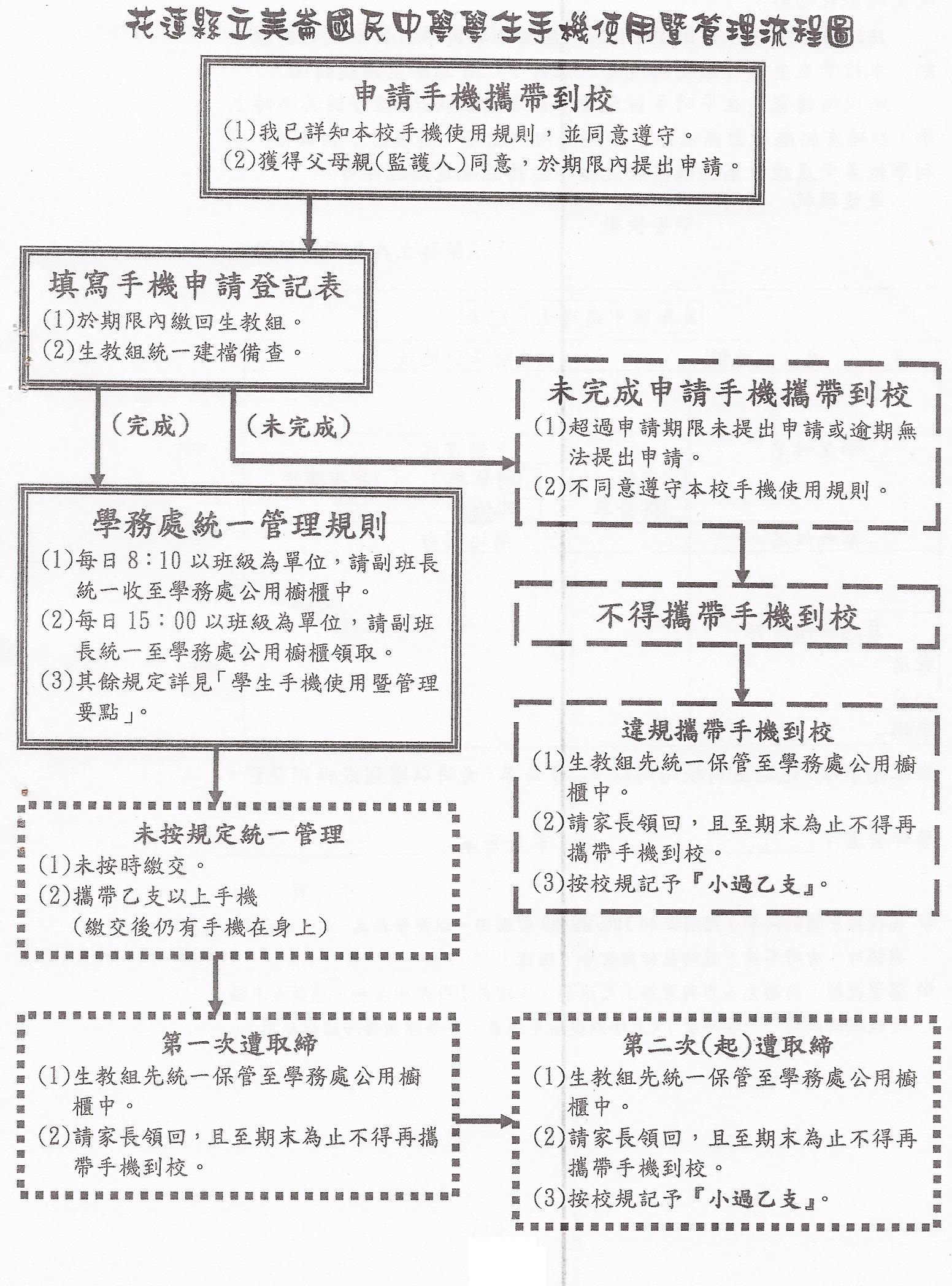 學年度第學期學年度第學期學年度第學期學年度第學期學年度第學期年班座號目前居住地址目前居住地址學生姓名學生姓名學生姓名學生姓名家長姓名姓名：學生手機碼號：姓名：學生手機碼號：姓名：學生手機碼號：姓名：學生手機碼號：緊急聯絡電話緊急聯絡電話緊急聯絡電話緊急聯絡電話簡述理由家用：公司：家長手機：家用：公司：家長手機：家用：公司：家長手機：家用：公司：家長手機：※本人絕對遵守手機使用規定申請人 (簽名)____________________    監護人 (簽名)_____________________申請人 (簽名)____________________    監護人 (簽名)_____________________申請人 (簽名)____________________    監護人 (簽名)_____________________申請人 (簽名)____________________    監護人 (簽名)_____________________申請人 (簽名)____________________    監護人 (簽名)_____________________